РАСПОРЯЖЕНИЕТШÖКТÖМот   « 26 » февраля   2018 года                                                              №01пгт. Междуреченск, Удорский район,Республика КомиО проведении публичных слушанийпо схемам водоснабжения и водоотведениягородского поселения «Междуреченск» на 2014-2029 годыпосле проведения актуализации  Руководствуясь Федеральным законом «Об общих принципах организации местного самоуправления в Российской Федерации» от 06.10.2003 года №131-ФЗ, Уставом муниципального образования городского поселения «Междуреченск»,ОБЯЗЫВАЮ:1. Назначить проведение публичных слушаний по схемам водоснабжения и водоотведения городского поселения «Междуреченск» на 2014-2029 годы после проведения актуализации на 29 марта  2018 года в 16.00 часов. Провести публичные слушания  в  здании администрации городского поселения «Междуреченск» 1 этаж по адресу: пгт Междуреченск, ул.Интернациональная, д. 5.          2. Назначить комиссию по подготовке и проведению публичных слушаний в следующем составе:Тимохин С.Е. – руководитель администрации  поселения, председатель комиссии; Сухарева Е.П. – зам.руководителя администрации поселения, зам.председателя комиссии ; Афанасьева Н.А. –  специалист 1 категории администрации поселения, секретарь;Члены комиссии: Пирко Г.Д. – депутат Совета городского поселения «Междуреченск», председатель  комиссии  по промышленности, транспорту и ЖКХ; Маленьких А.В. – депутат Совета городского поселения «Междуреченск», член  комиссии  по промышленности, транспорту и ЖКХ;3. Комиссии осуществить информирование населения о проведении публичных слушаний путем опубликования.4. Провести публичные слушания в соответствии с требованиями законодательства Российской Федерации и решением Совета городского поселения  «Междуреченск» от 25.05.2017г. №14-2 «Об утверждении порядка организации и проведения публичных слушаний на территории  городского поселения «Междуреченск».5. Контроль за исполнением настоящего распоряжения оставляю за собой.Глава городского поселения «Междуреченск»-председатель Совета поселения                                                     И.В. КоростелеваСОВЕТ ГОРОДСКОГОПОСЕЛЕНИЯ«МЕЖДУРЕЧЕНСК»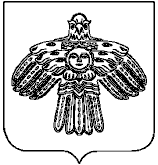 «МЕЖДУРЕЧЕНСК» КАРОВМÖДЧÖМИНСАСОВЕТ